Hopewell Baptist ChurchJerry Heslinga, Guest Pastor“Reckless Love” Oct. 21, 2018Notes:Our Calendar This Week:Today:                                    9:45 a.m.                                    Sunday School                                  	                       11:00 a.m.                                               Worship                                                                  .                                              7:00 p.m.                           Discipleship TrainingOct. 23                           10:15 a.m.-12:30 p.m.               Women’s Bible StudyOct. 24                                    5:30 p.m.                                       Dinner, Soup                                                6:30 p.m.                                         Bible Study                                                7:30 p.m.                                    Choir PracticeOur Calendar Looking Ahead:Sept. 23, 8 Sundays             5:30-8 p.m.            Divorce Recovery Workshop,                                                                     Richmond’s First Baptist Church                                                                      See flyer on bulletin boardOct. 27                               5 p.m.-8 p.m.                                        Fall FestivalNov. 4                                                               Pastor Jeremy Smith preachesNov. 11                                                                                      Church CouncilHopewellBaptist Church5061 Hopewell Road, New Kent, VA  23124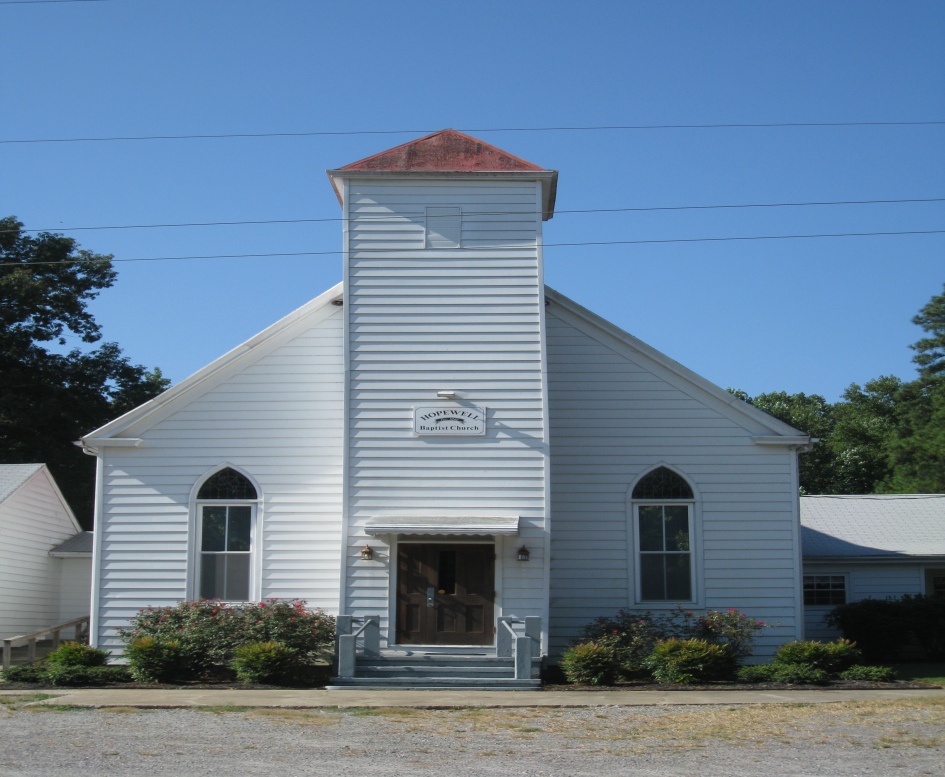 Be Still and Know That I Am God      Psalm 46:10    Timmy Douglas  	Steve Simmons               David Fox             	* Tim Tuck                       Jack Hastings     	Ben Williams                    Dan Horton         	John Williamson            Taylor Moore       	Bob Yates                     * indicates Deacon of the Month      